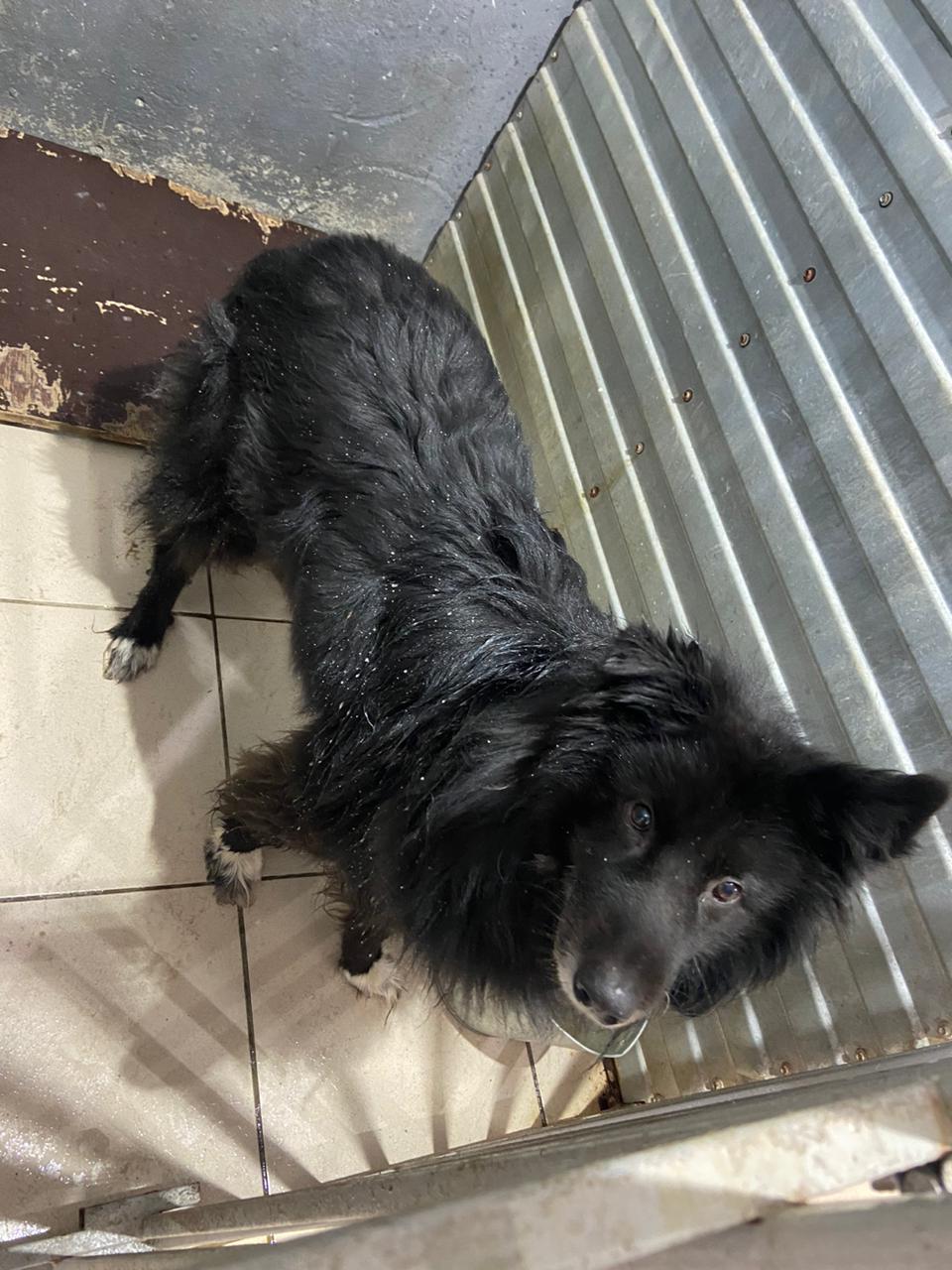 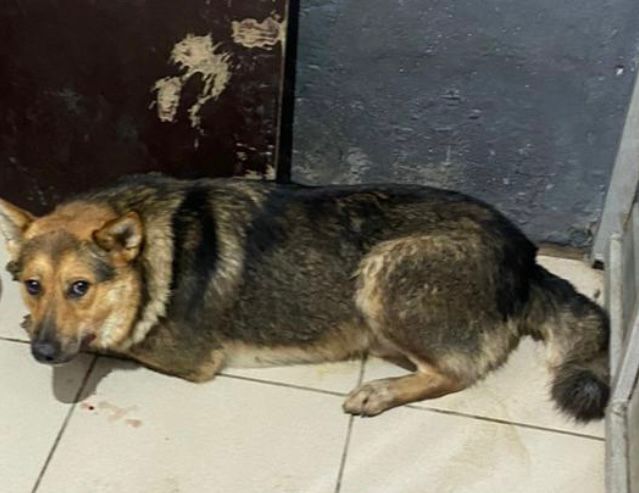 № 506Отловлено: 24.08.20232 П-2 Западный промышленный узел, 53а ст1 24.08.2023Заявка №1024Вид: собакаПорода беспороднаяПол: кобельОкрас: черно-белыйВозраст: 8 летВес: 31 кгРост: 50 см в холкеПриметы: Особенности поведения: ИН: Вакцинация: Кастрация: Вет. паспорт: нет№ 507Отловлено: 24.08.2023Лопарева 2ст1 24.08.2023Заявка Б/НВид: собакаПорода беспороднаяПол: кобельОкрас: рыже-темно -коричневыйВозраст: 2.5 годВес: 20 кгРост: 45 см в холкеПриметы: Особенности поведения: ИН: Вакцинация: Кастрация: Вет. паспорт: нет